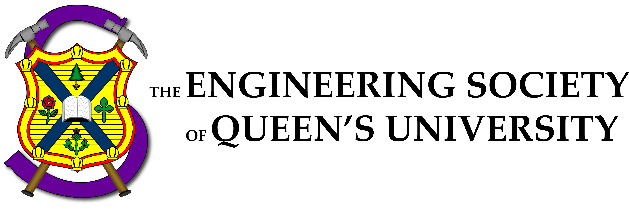 Engineering Society of Queen’s UniversityJanuary 24 20236:30 pm, Dunning 27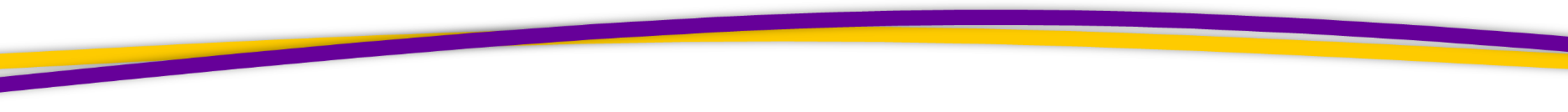 AttendanceAdoption of the Agenda: Motion 1Adoption of the Minutes: Motion 2Speaker’s BusinessNew Business [3-]Executive ReportsPresidentVP (Operations)VP (Student Affairs)Director ReportsDirector of AcademicsDirector of External RelationsDirector of Professional DevelopmentDirector of Social IssuesDirector of Clubs & ConferencesDirector of CommunicationsDirector of DesignDirector of EventsDirector of First YearDirector of GovernanceDirector of Human ResourcesDirector of FinanceDirector of Information TechnologyDirector of Internal ProcessesDirector of ServicesQuestion Period Faculty Board ReportAlma Mater Society ReportSenate ReportAdvisory Board ReportClub Reports ()Year ReportsSci ‘23Sci ‘24Sci ‘25Sci ‘26Statements and Questions
by MembersSpeaker: Kaija EdwardsSecretary: Motion ListMotion 1 Whereas: 	An agenda was made; & whereas:	we need to approve it; BE IT RESOLVED THAT: Council approve the agenda of the Council meeting of January 24 2023, as seen on the Engineering Society website. Moved by: Jack “Taco” Lipton Seconded by: Kaija “TUEEEEEESSSSSSDDDDAAAAAYYYYY” Edwards Motion 2Whereas: 	The council secretary has resigned; & whereas:	we still need to approve a record of last council; BE IT RESOLVED THAT: Council approve the Facebook live recording of last council in lieu of the minutes as seen on the engineering society websiteMoved by: Jack “Goodbye Ruby Tuesday” Lipton Seconded by: Kaija “Tuesday’s Gone” Edwards Motion 3Whereas: 	 We're halfway through the confusion of procuring members for dually ratified discipline clubs ;& whereas:	 Let's not get lost in Wonderland with all the contradictions ;BE IT RESOLVED THAT:  Council approves the changes to By-Law 6 as seen in Appendix “Split Down the Middle” in its second reading    Moved by:  Connor "Old News" Bosy Seconded by:  Jack "Same Difference" Lipton Motion 4Whereas: 	 Executive and Directorship descriptions were outdated and inaccurate ;& whereas:	 They need to be amended to better reflect the current responsibilities of the ED-Team members ;BE IT RESOLVED THAT:  Council approve of the changes to Policy β as seen in Appendix "WHERE DID ALPHA GO"       
 Be it Further Resolved: 
Moved by:  Ali "9,986,000 Minutes" Bekheet Seconded by:  Evan "We actually sat down and did the math" Wray   Third Mover:   Aidan "that's how many minutes that you've worked here" Shimizu Motion 5Whereas: 	 Hiring Policy is outdated and needs to be updated ;& whereas:	 Some of the hiring panels have been changed ;BE IT RESOLVED THAT:  Council approve of the changes to Policy Section γ as seen in Appendix "WHERE DID ALPHA GO"    Moved by:  Ali "We didn't start the hire" Bekheet Seconded by:  Hayley "It was always burning, since the world's been turning" Galsworthy   Third Mover:   Aidan "We didn't start the hire. No, we didn't light it, but we tried to fight it" Shimizu Motion 6Whereas: It is about time structural changes need to be made to the Executive-Director Team to make these roles be manageable;& whereas: The following changes will help future Executive-Director Teams better accomplish the Society’s goals;BE IT RESOLVED THAT:Council approves the changes to Bylaw Sections 1, 2, 3, 4, 5, 7, 8, 13, and 18 as seen in Appendix ”HOW_MANY_MUSKETEERS_WERE_THERE” in its second readingMoved by: Ali “na na na na na na na na” BekheetSeconded by: Danielle “na na na na na na na na” RivardThirded by: Evan “BATMAN!!!!” WrayMotion 7Whereas: Not all positions are usually fulfilled during the first round of year exec elections;& whereas: There are only so many elections the Director of Governance can run;BE IT RESOLVED THAT:Council approved the changes to ByLaw Section 5 to allow for the hiring of all non-voting year exec members as seen in Appendix “Stolen Elections” in its second reading.Moved by: Jack “” LiptonSeconded by:  Ali “” BekheetExecutive ReportsPresident  –  Daneille Rivardpresident@engsoc.queensu.caNo report submittedVPOPS  –  Evan Wrayvpops@engsoc.queensu.caNo report submittedVPSA  –  Ali Bekheet vpsa@engsoc.queensu.ca   Hello World! ! Things that I’ve been doing over the past two weeks:  Meetings & Statics! Also helping Conferences and Design Teams with stuff, helping out a bit with elections. Fixing up Policy with Aidan. Following up with the AMS for unapproved events. Things that I will be doing over the next two weeks:  Going to CALE, attending Debate Night TOMORROW AT 7:00 PM IN THE ATRIUM! Getting a lower (so excited). Potentially going through my CC Statements (no promises Evan). Helping Elections team and Incoming Exec when and if they need it. Faculty Board!   Taking a moment to appreciate Sarah, Victoria, Michael, Taylor, Thomas, Jack, and Hayley for their incredible work over the past while. You all rock!   Cheers,   Ali Bekheet 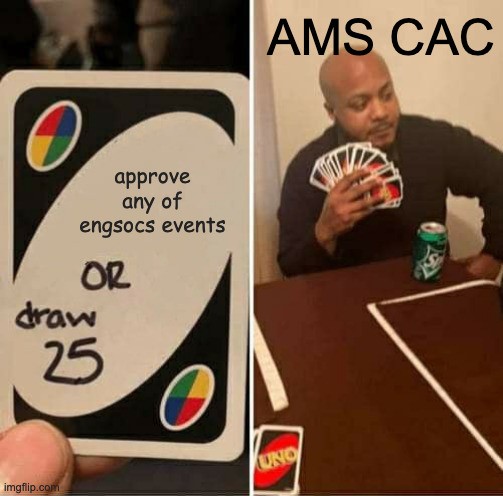   for legal reasons this is a joke Top of FormDirector ReportsDirector of Academics  –  Connor Bosy   academics@engsoc.queensu.ca   Howdy Council ! Things that I’ve been doing over the past two weeks:  BEDFund ByLaw & Policy Updates along with getting everything ready for the ridiculously advanced timeline this year Meeting for Tron discipline club; ideas planned out First President's meeting of the year EngLinks working on J-section resources (Larger amount of people were invited to J than normal) Meeting with Dr. Kontopoulou to discuss QFA strike, accessible textbooks, ChatGPT & DFAIs and Helping as a student voice for the Dean's plans Things that I will be doing over the next two weeks:  Transition Manual(s) Financial Meetings with some of the Discipline clubs More setting up of MREN Getting midterm workshops set up for EngLinks BEDFund Proposals will be presented next council!!!   Cheers,   Connor Bosy 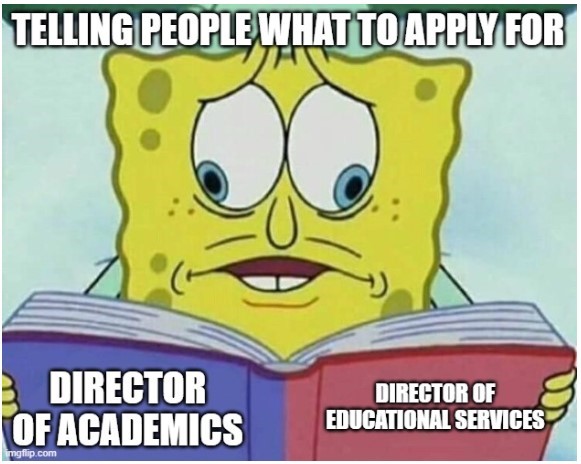 Director of External Relations  –  Kalena McCloskey external@engsoc.queensu.ca   Hello Council ! Things that I’ve been doing over the past two weeks:Got settled in to second semester   Worked on presentation for AGM   Started planning some second semester events with Outreach Exec   Meetings – prez, FnC coordinators, Outreach Exec, Outreach Team Things that I will be doing over the next two weeks:  Working on presentation for AGM with ExCC   Starting CFES/ESSCO survey with ExCC   More planning for second semester events with Outreach Exec   Helping FYPCO plan an event with OT   Supporting coordinators in planning second FnC event   Cleaning up budget actuals   Meetings – prez, ED team, FnC coordinators, Outreach Exec, Outreach Team, ExCC   Cheers,   Kalena McCloskey 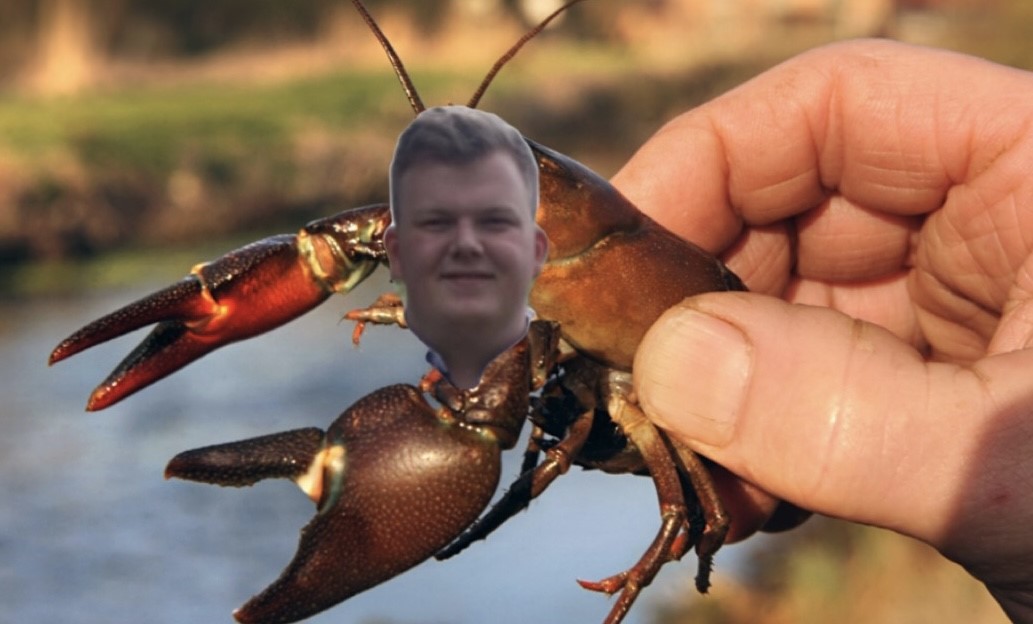   Evan Crayfish! \Director of Professional Development  –  Kate Patterson pd@engsoc.queensu.ca   Hello Council ! Things that I’ve been doing over the past two weeks:  - continuing to plan ANS (getting food finalized, event schedule, AMS waivers/dietary restrictions, booking tickets for some members to go down night before, etc.) - ANS student tickets sold out - yayyy! - ran technology night for industry month - 70 attendees! - planning chem/mech night for industry month - planning construction night for industry month - planning women in eng - Team room event - planning engineer your summer job workshop Things that I will be doing over the next two weeks: - run ANS - finally! - run chem/mech night - run engineer your summer job workshop - continue to plan other initiatives   Cheers,   Kate Patterson Director of Social Issues  –  Mesoma Ejeh dosi@engsoc.queensu.ca   Hello Council ! Things that I’ve been doing over the past two weeks:  - Meeting with my teams and planning for the projects this semester - Mental Health Advisory Group with Faculty and Students  - Setting up/Planning for the Sustainability Booth Things that I will be doing over the next two weeks:  - Working on making Clark Hall Pub more sustainable - Collaborating with NSBE on some events  - Update Sustainability Training Module   Cheers,   Mesoma Ejeh Director of Clubs & Conferences  –  Victoria Palumbicc@engsoc.queensu.caNo Report SubmittedDirector of Communications  –  Sarah Goldincomm@engsoc.queensu.caNo Report SubmittedDirector of Design  –  Michael Cronindesign@engsoc.queensu.caHi Council,Things that I’ve been doing over the past two weeks:Helping teams get off to competition - it's that time of year!Sending out quarterly report templatesDealing with finance issuesAnswering general questionsBooking for Design Team ShowcaseThings that I will be doing over the next two weeks:Continuing planning for design team showcaseAdvertising for DoD positionFinalizing deratifications for MAST and Fuel CellDesign Team Roundtable next SundayReviewing quarterly reportsContinuing to get teams ready for competitionCheers,Michael Cronin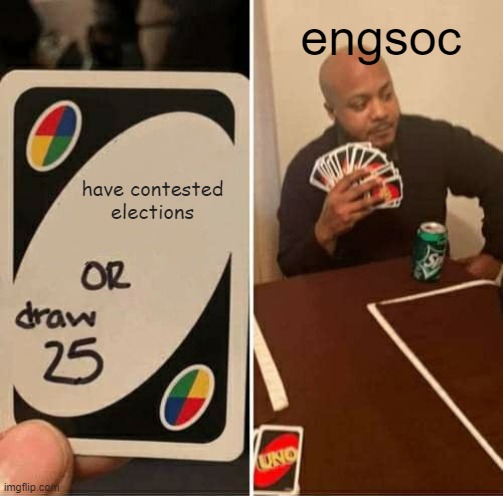 Director of Events  –  Taylor Hambleton events@engsoc.queensu.ca   Hello Council ! Things that I’ve been doing over the past two weeks:• Brainstorming ideas for a possible new event • Continuing early stages of Dean’s Reception planning • Planning new project for my FYPCO • Starting my transition manual • Updating my timeline for the rest of the year Things that I will be doing over the next two weeks:• Finish my timeline for the rest of the year • Continue planning for the Dean’s Reception • Start implementing the ideas for the potential new event • Meetings with my FYPCO   Cheers,   Taylor Hambleton Director of Governance  –  Jack Lipton governance@engsoc.queensu.ca  Ahoy Council, ! Things that I’ve been doing over the past two weeks:  - Got the elections up and running! Candidates have been obtained for all positions and the all candidate meeting was held last hursday. Campaigning has begun and will continue to the end of the week - Got my power automate scripts working again - Rebooked council dates Things that I will be doing over the next two weeks:  - Finish elections duties (voting, debate night) - Get out and vote campaign to encourage voter turnout amongst engsoc members - write my transition manual - find a lower - Begin awards committee prep   Cheers,   Jack Lipton Director of Human Resources  –  Hayley Galsworthy doip@engsoc.queensu.caHey Council!The past two weeks:Met with HR OfficersStarted planning for Hiring Fair – look out for emails form my FYPCO!!Started working on Conference Feedback FormsSent out a Conference Feedback Form for QEC (Queen’s Engineering Competition)Attended OEC (Ontario Engineering Competition) at WesternThe next two weeks:Looking into venues and other logistics options for Spring Hiring FairSupport HR Officers in finishing up hiring calendar and putting the final copy up on the websiteTeaching HR Officer how to use Articulate360 for creating the Engagement Training moduleMeeting with sustainability rep to make changes to the current sustainability training moduleWork on feedback forms for the upcoming conferencesAttend Director Info NightThanks!!Hayley GalsworthyDirector of Finance  –  Orissa Gaidoip@engsoc.queensu.caNo Report SubmittedDirector of Information Technology  –  Ian DeSousa  doip@engsoc.queensu.caNo Report SubmittedDirector of Internal Processes  –  Maggie-Mae Burr doip@engsoc.queensu.ca   Hello Council! ! Things that I’ve been doing over the past two weeks: - Finished organizing shifts for the Poster Sale  - Helped run the Poster Sale  - Continued organizing the EngSoc Banquet Things that I will be doing over the next two weeks:- Do an inventory for office supplies for the EngSoc Lounge  - Continue researching a booking system for the EngSoc Lounge  - Continue planning the EngSoc Banquet   Banquet is on March 25th!   Cheers,   Maggie-Mae Burr Director of Services  –  Alexa Hadley services@engsoc.queensu.ca   hey hey ! Things that I’ve been doing over the past two weeks: - Getting services back up and running  - Meeting with SQ head (Sara, love her)  - Clark is booking 5 nights a week now - Golden words is working on a podcast - Planned out events for the semester with my services officer grace Things that I will be doing over the next two weeks:- Hire SQ assistant managers - Hire GW distribution manager - Support services - Plan services events - Head manager night   Cheers,   Alexa Hadley 